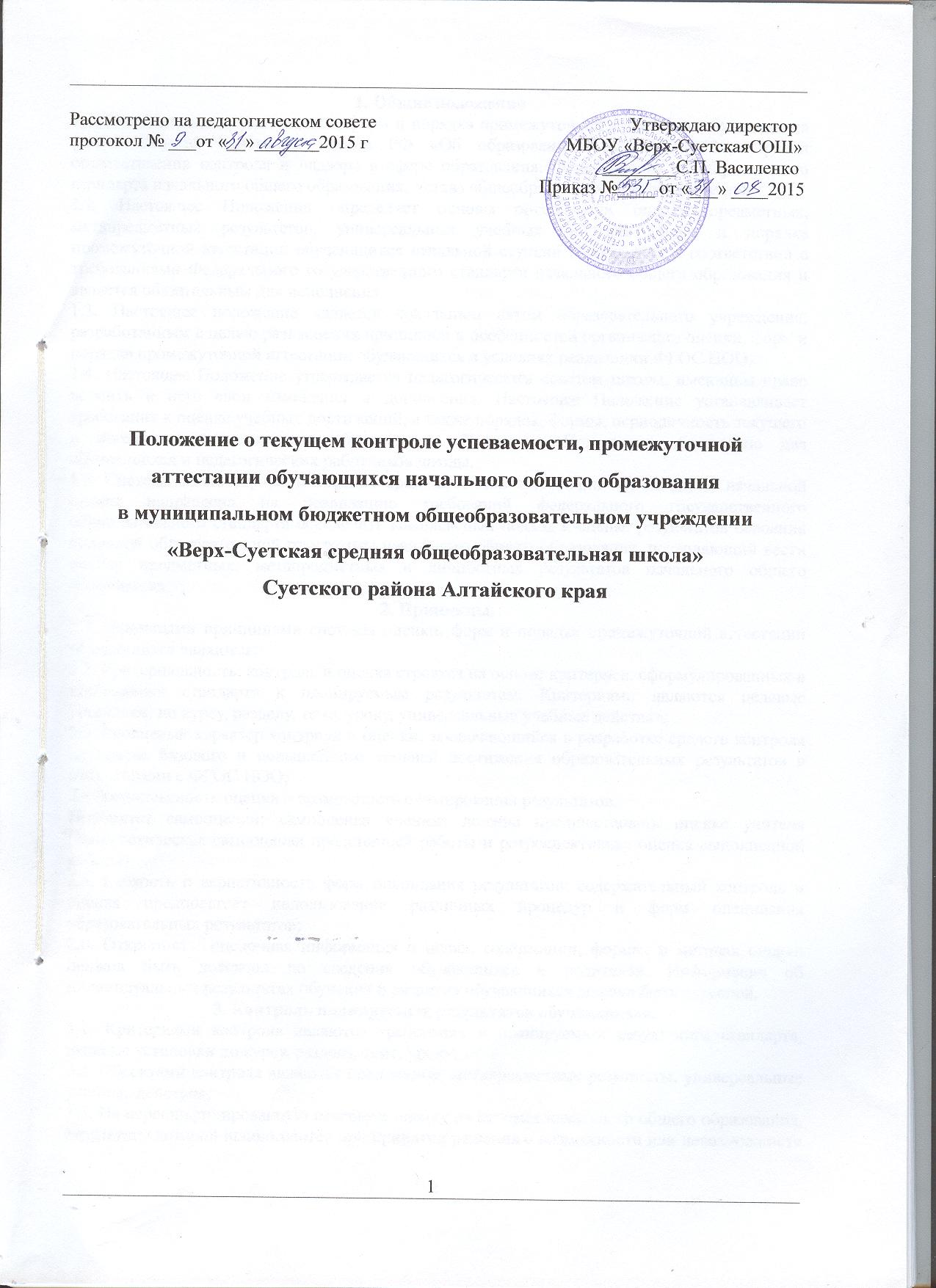 1. Общие положения1.1. Положение о системе оценок, форм и порядка промежуточной аттестации обучающихся разработано на основании Закона РФ «Об образовании» от 29.12.2012г., Правил осуществления контроля и надзора в сфере образования, Федерального государственного стандарта начального общего образования, Устава общеобразовательного учреждения.1.2. Настоящее Положение определяет основы организации оценки предметных, метапредметных результатов, универсальных учебных действий, форм и порядка промежуточной аттестации обучающихся начальной ступени образования в соответствии с требованиями Федерального государственного стандарта начального общего образования и является обязательным для исполнения. 1.3. Настоящее положение является локальным актом образовательного учреждения, разработанным с целью разъяснения принципов и особенностей организации оценки, форм и порядка промежуточной аттестации обучающихся в условиях реализации ФГОС НОО. 1.4. Настоящее Положение утверждается педагогическим советом школы, имеющим право вносить в него свои изменения и дополнения. Настоящее Положение устанавливает требования к оценке учебных достижений, а также порядок, формы, периодичность текущего и промежуточного контроля обучающихся. Настоящее Положение обязательно для обучающихся и педагогических работников школы.1.5. Система оценок, форм и порядка промежуточной аттестации обучающихся начальной школы направлена на реализацию требований федерального государственного образовательного стандарта обеспечить комплексный подход к оценке результатов освоения основной образовательной программы начального общего образования, позволяющий вести оценку предметных, метапредметных и личностных результатов начального общего образования;2. Принципы. 2.1. Основными принципами системы оценки, форм и порядка промежуточной аттестации обучающихся являются:2.2. Критериальность: контроль и оценка строятся на основе критериев, сформулированных в требованиях стандарта к планируемым результатам. Критериями являются целевые установки: по курсу, разделу, теме, уроку, универсальные учебные действия;2.3. Уровневый характер контроля и оценки, заключающийся в разработке средств контроля на основе базового и повышенного уровней достижения образовательных результатов в соответствии с ФГОС НОО;2.4. Комплексность оценки – возможность суммирования результатов.Приоритет самооценки: самооценка ученика должна предшествовать оценке учителя (прогностическая самооценка предстоящей работы и ретроспективная оценка выполненной работы);2.5. Гибкость и вариативность форм оценивания результатов: содержательный контроль и оценка предполагает использование различных процедур и форм оценивания образовательных результатов;2.6. Открытость: оценочная информация о целях, содержании, формах и методах оценки должна быть доведена до сведения обучающихся и родителей. Информация об индивидуальных результатах обучения и развития обучающихся должна быть адресной.3. Контроль планируемых результатов обучающихся.3.1. Критериями контроля являются требования к планируемым результатам стандарта, целевые установки по курсу, разделу, теме, уроку; 3.2. Объектами контроля являются предметные, метапредметные результаты, универсальные учебные действия;3.3. На персонифицированную итоговую оценку на ступени начального общего образования, результаты которой используются при принятии решения о возможности или невозможности продолжения обучения на следующей ступени общего образования, выносятся только предметные и метапредметные результаты.3.4. Предметом итоговой оценки является способность обучающихся решать учебно-познавательные и учебно-практические задачи, построенные на материале опорной системы знаний с использованием средств, релевантных содержанию учебных предметов, в том числе на основе метапредметных действий.3.5. Личностные результаты обучающихся на ступени начального общего образования в полном соответствии с требованиями Стандарта не подлежат итоговой оценке. Они являются предметом различного рода неперсонифицированных мониторинговых исследований. 4. Основными видами контроля являются:4.1. Стартовый (предварительный) контроль. Осуществляется в начале учебного года (или перед изучением новых крупных разделов). Носит диагностический характер. Цель стартового контроля: зафиксировать начальный уровень подготовки ученика, имеющиеся у него знания, умения и универсальные учебные действия, связанные с предстоящей деятельностью. 4.2. Промежуточный, тематический контроль (урока, темы, раздела, курса); проводится после осуществления учебного действия методом сравнения фактических результатов или выполненных операций с образцом;4.3. Контроль динамики индивидуальных образовательных достижений (система накопительной оценки портфолио);4.4. Итоговый контроль; предполагает комплексную проверку образовательных результатов (в том числе и метапредметных) в конце учебных четвертей и учебного года.5. Основные функции оценки.5.1. Мотивационная – поощряет образовательную деятельность ученика и стимулирует её продолжение.5.2. Диагностическая – указывает на причины тех или иных образовательных результатов ученика, выявляет индивидуальную динамику учебных достижений обучающихся.5.3. Воспитательная – формирует самосознание и адекватную самооценку учебной деятельности школьника.5.4. Информационная – свидетельствует о степени успешности ученика в достижении предметных, метапредметных результатов в соответствии с ФГОС НОО, овладении знаниями, умениями и способами деятельности, развитии способностей.5.5. На начальной ступени обучения рекомендуется использовать преимущественно внутреннюю оценку, которая включает разнообразные методы оценивания:- наблюдения за определенными аспектами деятельности учащихся или их продвижением в обучении (например, наблюдения за совершенствованием техники чтения и письма, или за развитием коммуникативных и исследовательских умений);- оценку процесса выполнения учащимися различного рода творческих заданий, выполняемых ими как индивидуально, так и в парах, группах (чтение и пересказ, участие в обсуждениях, выполнение проектов и мини-исследований и т.д.);- тестирование (как правило, для оценки продвижения в освоении системы предметных знаний);- оценку открытых ответов (т.е. даваемых учеником в свободном формате) – как устных, так и письменных;- оценку закрытых или частично закрытых ответов, ограничиваемых форматом заданий (задания с выбором ответа, задания с коротким свободным ответом);- оценку результатов рефлексии учащихся (разнообразных листов самоанализа, листов достижений, дневников учащихся и т.п.).5.6. Оценивание младших школьников в течение первого года обучения осуществляются в форме словесных качественных оценок на критериальной основе, в форме письменных заключений учителя, по итогам проверки самостоятельных работ в соответствии с критериями. Использование данных форм оценивания осуществляется в соответствии с методическим письмом министерства образования от 03.06. 2003 № 13-51-120/13 «О системе оценивания учебных достижений младших школьников в условиях безотметочного обучения в общеобразовательных учреждениях». В течение 1-го года обучения в журнале и личных делах обучающихся фиксируются только пропуски уроков. 5.7. Успешность усвоения программ первоклассниками характеризуется качественной оценкой на основе Листа образовательных достижений, включающего совокупность критериев освоения программы первого класса. Учитель составляет характеристику образовательных достижений первоклассника в соответствии с Листом оценки.5.8. Начиная со 2 класса текущая оценка выставляется в виде отметок: «5», «4», «3», «2» (в соответствии с оценочной шкалой). В журнал выставляются отметки за тематические проверочные (контрольные) работы, за стандартизированные контрольные работы по итогам четверти, проекты, творческие работы, практические работы, полные устные ответы, выразительное чтение стихотворений наизусть, пересказы.5.9. Качественная характеристика знаний, умений и универсальных учебных действий составляется на основе «портфолио» ученика, его рефлексивной самооценки.5.10. Средства фиксации результатов контроля и оценки: листы достижений, классные журналы, электронные дневники, дневники наблюдений, портфолио. 5.11. Условия эффективности системы оценки - систематичность, личностная ориентированность, динамика. 5.12. Конечная цель системы контроля и оценки заключается в переводе внешней оценки во внутреннюю самооценку и в достижении (в перспективе) полной ответственности обучаемого за процесс и результат непрерывного самообразования.6. Формы и сроки контроля.6.1. Формы контроля школа определяет следующие: текущий контроль, промежуточный, годовой, итоговый контроль:- стартовые диагностические работы на начало учебного года;- стандартизированные письменные и устные работы;- комплексные диагностические и контрольные работы;- тематические проверочные (контрольные) работы;- самоанализ и самооценка;- индивидуальные накопительные портфолио обучающихся. 6.2. Количество тематических, проверочных, диагностических и итоговых работ установлено по каждому предмету в соответствии рабочей программой.6.3. Содержанием промежуточной аттестации являются две стандартизированные контрольные работы: по математике и русскому языку и одна комплексная контрольная работа.7. Оценка результатов. 7.1. Текущий контроль успеваемости осуществляется педагогами в течение всего учебного года и осуществляет проверку знаний обучающихся в соответствии с учебной программой.7.2. При контроле педагоги школы имеют право на свободу выбора и использования методов оценки знаний обучающихся по своему предмету.7.3. Педагоги обязаны ознакомить с системой текущего контроля по своему предмету обучающихся на начало учебного года.7.4. Педагоги обязаны своевременно довести до обучающихся оценку текущего контроля, обосновав ее в присутствии всего класса и выставить оценку в классный журнал и дневник обучающегося.7.5. Обучающимся, освобожденным на основании медицинской справки от занятий по физической культуре, делается запись об освобождении (освобожден (а).7.6. Обучающемуся, пропустившему 50 и более процентов учебных занятий в течение полугодия может быть выставлена промежуточная итоговая оценка только после успешной сдачи зачета (форму и дату зачета утверждает педагогический совет) или делается запись н/а (не аттестован).7.7. Ответственность за прохождение пропущенного учебного материала возлагается на обучающегося, его родителей (законных представителей).7.8. В конце учебного года выставляются итоговые годовые оценки по всем предметам учебного плана.7.9. Обучающийся, получивший в конце учебного года итоговую годовую запись н/а или «2» по одному предмету переводится в следующий класс условно. В течение следующего учебного года неуспеваемость по данному предмету ликвидируется в форме зачёта. Ответственность за ликвидацию неуспеваемости возлагается на родителей (законных представителей) обучающегося.7.10. Решение по данному вопросу принимается педагогическим советом, закрепляется приказом по школе и доводится до сведения участников образовательного процесса.7.11. Четвертные и годовые отметки выставляются в срок согласно приказу об окончании учебного периода.7.12. Годовая отметка выставляется на основании четвертных отметок по предмету (среднеарифметическая).8. Итоговая оценка выпускника при переходе от начального к основномуобщему образованию.8.1. На итоговую оценку на ступени НОО, результаты которой используются при принятии решения о возможности (или невозможности) продолжения обучения на следующей ступени, выносятся только предметные и метапредметные результаты.8.2. Для принятия решения о возможности продолжения обучения на следующей ступени используются результаты итоговой оценки выпускника начального звена.8.3. Итоговая оценка формируется на основе накопленной оценки, по всем учебным предметам и оценок за выполнение трех итоговых работ (русскому языку, математике, комплексной работе на межпредметной основе), а так же оценки, зафиксированной в портфеле достижений.За курс начальной школы выставляется однакачественная оценка: -«не освоил образовательную программу начального общего образования»;-«освоил образовательную программу начального общего образования на базовом уровне»;-«освоил образовательную программу начального общего образования на повышенном уровне». 8.4. Педагогический совет школы принимает решение об успешном освоении обучающимися ООП НОО и переводе на следующую ступень обучения.8.5. Решение о переводе обучающегося принимается одновременно с рассмотрением и утверждением характеристики обучающихся.8.6. Если полученные обучающимися итоговые оценки не позволяют сделать вывод о достижении планируемых результатов, решение о переводе принимается педагогическим советом с учетом динамики образовательных достижений выпускника.8.7. Администрация школы информирует отдел по образованию и делам молодежи Суетского района по образованию о количестве учащихся, завершивших обучение на ступени НОО и переведенных на следующую ступень.8.8. Администрация школы управляет процессом контрольно-оценочной деятельности субъектов образовательного процесса на основании данного Положения.Приложение №1.Система оценки достижения планируемых результатов освоения основной образовательной программы начального общего образования(по ФГОС)Система оценки достижения планируемых результатов освоения основной образовательной программы начального общего образования (далее — система оценки) представляет собой один из инструментов реализации Требований Стандарта к результатам освоения основной образовательной программы начального общего образования и направлена на обеспечение качества, что предполагает вовлечённость в оценочную деятельность, как педагогов образования, так и обучающихся.Оценка на единой критериальной основе, формирование навыков рефлексии, самоанализа, самоконтроля, само и взаимооценки дают возможность педагогам и обучающимся не только освоить эффективные средства управления учебной деятельностью, но и способствуют развитию у обучающихся самосознания, готовности открыто выражать и отстаивать свою позицию, развитию готовности к самостоятельным поступкам и действиям, принятию ответственности за их результаты.В соответствии со Стандартом основным объектомсистемы оценки, её содержательной и критериальной базой выступают планируемые результатыосвоения обучающимися основной образовательной программы начального общего образования.Система оценки призвана способствовать поддержанию единства всей системы образования, обеспечению преемственности в системе непрерывного образования. Её основными функциями являются ориентация образовательного процессана достижение планируемых результатов освоения основной образовательной программы начального общего образования и обеспечение эффективной обратной связи, позволяющей осуществлять управление образовательным процессом.Основными направлениями и целями оценочной деятельности в соответствии с требованиями Стандарта являются оценка образовательных достижений обучающихся и оценка результатов деятельности образовательных учреждений и педагогических кадров. Полученные данные используются для оценки состояния и тенденций развития системы образования разного уровня.Основным объектом, содержательной и критериальной базой итоговой оценки подготовки выпускников на ступени начального общего образования выступают планируемые результаты, составляющие содержание блока «Выпускник научится» для каждой программы, предмета, курса.При оценке результатов деятельности образовательных учреждений и работников образования основным объектом оценки, её содержательной и критериальной базой выступают планируемые результаты освоения основной образовательной программы, составляющие содержание блоков «Выпускник научится» и «Выпускник получит возможность научиться» для каждой учебной программы.При оценке состояния и тенденций развития систем образования основным объектом оценки, её содержательной и критериальной базой выступают ведущие целевые установки и основные ожидаемые результаты, составляющие содержание первого блока планируемых результатов для каждой учебной программы.Система оценки достижения планируемых результатов освоения основной образовательной программы начального общего образования предполагает комплексный подход к оценке результатов образования, позволяющий вести оценку достижения обучающимися всех трёх групп результатов образования: личностных, метапредметных и предметных.В соответствии с Требованиями Стандарта предоставление и использование персонифицированной информациивозможно только в рамках процедур итоговой оценки обучающихся. Во всех иных процедурах допустимо предоставление и использование исключительно неперсонифицированной(анонимной) информациио достигаемых обучающимися образовательных результатах. Интерпретация результатов оценки ведётся на основе контекстной информацииоб условиях и особенностях деятельности субъектов образовательного процесса. В частности, итоговая оценка обучающихся определяется с учётом их стартового уровня и динамики образовательных достижений.Система оценки предусматривает уровневый подходк представлению планируемых результатов и инструментарию для оценки их достижения. Согласно этому подходу за точку отсчёта принимается не «идеальный образец», отсчитывая от которого «методом вычитания» и фиксируя допущенные ошибки и недочёты, формируется сегодня оценка ученика, а необходимый для продолжения образования и реально достигаемый большинством учащихся опорный уровень образовательных достижений. Достижение этого опорного уровня интерпретируется как безусловный учебный успех ребёнка, как исполнение им Требований Стандарта. А оценка индивидуальных образовательных достижений ведётся «методом сложения», при котором фиксируется достижение опорного уровня и его превышение. Это позволяет поощрять продвижения учащихся, выстраивать индивидуальные траектории движения с учётом зоны ближайшего развития.Поэтому в текущей оценочной деятельности целесообразно соотносить результаты, продемонстрированные учеником, с оценками типа:«зачёт/незачёт» («удовлетворительно/неудовлетворительно»), т. е. оценкой, свидетельствующей об освоении опорной системы знаний и правильном выполнении учебных действий в рамках диапазона (круга) заданных задач, построенных на опорном учебном материале;«хорошо», «отлично» — оценками, свидетельствующими об усвоении опорной системы знаний на уровне осознанно го произвольного овладения учебными действиями, а также о кругозоре, широте (или избирательности) интересов.Это не исключает возможности использования традиционной системы отметок по 5- балльной шкале, однако требует уточнения и переосмысления их наполнения. В частности, достижение опорного уровня в этой системе оценки интерпретируется как безусловный учебный успех ребёнка, как исполнение им Требований Стандарта и соотносится с оценкой «удовлетворительно» (зачёт). В процессе оценки используются разнообразные методы и формы, взаимно дополняющие друг друга (стандартизированные письменные и устные работы, проекты, практические работы, творческие работы, самоанализ и самооценка, наблюдения и др.).Особенности оценки личностных,метапредметных и предметных результатов.Оценка личностных результатов представляет собой оценку достижения обучающимися планируемых результатов в их личностном развитии, представленных в разделе «Личностные учебные действия» программы формирования универсальных учебных действий у обучающихся на ступени начального общего образования.Достижение личностных результатов обеспечивается в ходе реализации всех компонентов образовательного процесса, включая внеурочную деятельность, реализуемую семьёй и школой. Основным объектом оценки личностных результатов служит сформированность универсальных учебных действий, включаемых в следующие три основные блока:самоопределение— сформированность внутренней позиции обучающегося — принятие и освоение новой социальной роли обучающегося; становление основ российской гражданской идентичности личности как чувства гордости за свою Родину, народ, историю и осознание своей этнической принадлежности; развитие самоуважения и способности адекватно оценивать себя и свои достижения, видеть сильные и слабые стороны своей личности;смыслоообразование— поиск и установление личностного смысла (т. е. «значения для себя») учения обучающимися на основе устойчивой системы учебно-познавательных и социальных мотивов; понимания границ того, «что я знаю», и того, «что я не знаю», «незнания», и стремления к преодолению этого разрыва;морально-этическая ориентация— знание основных моральных норм и ориентация на их выполнение на основе понимания их социальной необходимости; способность к моральной децентрации — учёту позиций, мотивов и интересов участников моральной дилеммы при её разрешении; развитие этических чувств — стыда, вины, совести как регуляторов морального поведения.Основное содержание оценки личностных результатов на ступени начального общего образования строится вокруг оценки:сформированности внутренней позиции обучающегося, которая находит отражение в эмоционально-положительном отношении обучающегося к образовательному учреждению, ориентации на содержательные моменты образовательного процесса — уроки, познание нового, овладение умениями и новыми компетенциями, характер учебного сотрудничества с учителем и одноклассниками, — и ориентации на образец поведения «хорошего ученика» как пример для подражания;сформированности основ гражданской идентичности - чувства гордости за свою Родину, знание знаменательных для Отечества исторических событий; любовь к своему краю, осознание своей национальности, уважение культуры и традиций народов России и мира; развитие доверия и способности к пониманию и сопереживанию чувствам других людей;сформированности самооценки, включая осознание своих возможностей в учении, способности адекватно судить о причинах своего успеха/неуспеха в учении; умение видеть свои достоинства и недостатки, уважать себя и верить в успех;сформированности мотивации учебной деятельности, включая социальные, учебно-познавательные и внешние мотивы, любознательность и интерес к новому содержанию и способам решения проблем, приобретению новых знаний и умений, мотивации достижения результата, стремления к совершенствованию своих способностей;знания моральных норм и сформированности морально-этических суждений, способности к решению моральных проблем на основе децентрации (координации различных точек зрения на решение моральной дилеммы); способности к оценке своих поступков и действий других людей с точки зрения соблюдения/нарушения моральной нормы.В планируемых результатах, описывающих эту группу, отсутствует блок «Выпускник научится». Это означает, что личностные результаты выпускников на ступени начального общего образования в полном соответствии с Требованиями Стандарта не подлежат итоговой оценке.Формирование и достижение указанных выше личностных результатов — задача и ответственность системы образования и образовательного учреждения. Поэтому оценка этих результатов образовательной деятельности осуществляется в ходе внешних неперсонифицированных мониторинговых исследований, результаты которых являются основанием для принятия управленческих решений при проектировании и реализации региональных программ развития, программ поддержки образовательного процесса, иных программ. К их осуществлению должны быть привлечены специалисты, не работающие в данном образовательном учреждении и обладающие необходимой компетентностью в сфере психологической диагностики развития личности в детском и подростковом возрасте. Предметом оценки в этом случае становится не прогресс личностного развития обучающегося, а эффективность воспитательно-образовательной деятельности образовательного учреждения, муниципальной, региональной или федеральной системы образования. Это принципиальный момент, отличающий оценку личностных результатов от оценки предметных и метапредметных результатов.В ходе текущей оценки возможна ограниченная оценка сформированности отдельных личностных результатов, полностью отвечающая этическим принципам охраны и защиты интересов ребёнка и конфиденциальности, в форме, непредставляющей угрозы личности, психологической безопасности и эмоциональному статусу учащегося. Такая оценка направлена на решение задачи оптимизации личностного развития обучающихся и включает три основных компонента:характеристику достижений и положительных качеств обучающегося;определение приоритетных задач и направлений личностного развития с учётом, как достижений, так и психологических проблем развития ребёнка;систему психолого-педагогических рекомендаций, призванных обеспечить успешную реализацию задач начального общего образования.Другой формой оценки личностных результатов учащихся может быть оценка индивидуального прогресса личностного развития обучающихся, которым необходима специальная поддержка. Эта задача может быть решена в процессе систематического наблюдения за ходом психического развития ребёнка на основе представлений о нормативном содержании и возрастной периодизации развития — в форме возрастно-психологического консультирования. Такая оценка осуществляется по запросу родителей (законных представителей) обучающихся или по запросу педагогов (или администрации образовательного учреждения) при согласии родителей (законных представителей) и проводится психологом, имеющим специальную профессиональную подготовку в области возрастной психологии.Оценка метапредметных результатовпредставляет собой оценку достижения планируемых результатов освоения основной образовательной программы, представленных в разделах «Регулятивные учебные действия», «Коммуникативные учебные действия», «Познавательные учебные действия» программы формирования универсальных учебных действий у обучающихся на ступени начального общего образования, а также планируемых результатов, представленных во всех разделах подпрограммы «Чтение. Работа с текстом».Достижение метапредметных результатов обеспечивается за счёт основных компонентов образовательного процесса — учебных предметов. Основным объектом оценки метапредметных результатов служит сформированность у обучающегося регулятивных, коммуникативных и познавательных универсальных действий, т. е. таких умственных действий обучающихся, которые направлены на анализ и управление своей познавательной деятельностью. К ним относятся:способность обучающегося принимать и сохранять учебную цель и задачи; самостоятельно преобразовывать практическую задачу в познавательную, умение планировать собственную деятельность в соответствии с поставленной задачей и условиями её реализации и искать средства её осуществления; умение контролировать и оценивать свои действия, вносить коррективы в их выполнение на основе оценки и учёта характера ошибок, проявлять инициативу и самостоятельность в обучении;умение осуществлять информационный поиск, сбор и выделение существенной информации из различных информационных источников;умение использовать знаково-символические средства для создания моделей изучаемых объектов и процессов, схем решения учебно-познавательных и практических задач;способность к осуществлению логических операций сравнения, анализа, обобщения, классификации по родовидовым признакам, к установлению аналогий, отнесения к известным понятиям;умение сотрудничать с педагогом и сверстниками при решении учебных проблем, принимать на себя ответственность за результаты своих действий.Основное содержание оценки метапредметных результатов на ступени начального общего образования строится вокруг умения учиться, т. е. той совокупности способов действий, которая, собственно, и обеспечивает способность обучающихся к самостоятельному усвоению новых знаний и умений, включая организацию этого процесса.Особенности оценки метапредметных результатов связаны с природой универсальных учебных действий. В силу своей природы, являясь функционально по сути ориентировочными действиями, метапредметные действия составляют психологическую основу и решающее условие успешности решения обучающимися предметных задач. Соответственно, уровень сформированности универсальных учебных действий, представляющих содержание и объект оценки метапредметных результатов, может быть качественно оценён и измерен в следующих основных формах.Во-первых, достижение метапредметных результатов может выступать как результат выполнения специально сконструированных диагностических задач, направленных на оценку уровня сформированности конкретного вида универсальных учебных действий.Во-вторых, достижение метапредметных результатов может рассматриваться как инструментальная основа (или как средство решения) и как условие успешности выполнения учебных и учебно-практических задач средствами учебных предметов. Этот подход широко использован для итоговой оценки планируемых результатов по отдельным предметам. В зависимости от успешности выполнения проверочных заданий по математике, русскому языку, чтению, окружающему миру, технологии и другим предметам и с учётом характера ошибок, допущенных ребёнком, можно сделать вывод о сформированности ряда познавательных и регулятивных действий обучающихся. Проверочные задания, требующие совместной работы обучающихся на общий результат, позволяют оценить сформированность коммуникативных учебных действий. Наконец, достижение метапредметных результатов может проявиться в успешности выполнения комплексных заданий на межпредметной основе. В частности, широкие возможности для оценки сформированностиметапредметных результатов открывает использование проверочных заданий, успешное выполнение которых требует освоения навыков работы с информацией.Преимуществом двух последних способов оценки является то, что предметом измерения становится уровень присвоения обучающимся универсального учебного действия, обнаруживающий себя в том, что действие занимает в структуре учебной деятельности обучающегося место операции, выступая средством, а не целью активности ребёнка. Таким образом, оценка метапредметных результатовможет проводиться в ходе различных процедур. Например, в итоговые проверочные работы по предметам или в комплексные работы на межпредметной основе целесообразно выносить оценку (прямую или опосредованную) сформированности большинства познавательных учебных действий и навыков работы с информацией, а также опосредованную оценку сформированности ряда коммуникативных и регулятивных действий.В ходе текущей, тематической, промежуточной оценки может быть оценено достижение таких коммуникативных и регулятивных действий, которые трудно или нецелесообразно проверить в ходе стандартизированной итоговой проверочной работы. Например, именно в ходе текущей оценки целесообразно отслеживать уровень сформированности такого умения, как «взаимодействие с партнёром»: ориентация на партнёра, умение слушать и слышать собеседника; стремление учитывать и координировать различные мнения и позиции в отношении объекта, действия, события и др.Оценка уровня сформированности ряда универсальных учебных действий, овладение которыми имеет определяющее значение для оценки эффективности всей системы начального образования (например, обеспечиваемые системой начального образования уровень «включённости» детей в учебную деятельность, уровень их учебной самостоятельности, уровень сотрудничества и ряд других), проводится в форме неперсонифицированных процедур.Оценка предметных результатовпредставляет собой оценку достижения обучающимся планируемых результатов по отдельным предметам.Достижение этих результатов обеспечивается за счёт основных компонентов образовательного процесса — учебных предметов, представленных в обязательной части учебного плана. В соответствии с пониманием сущности образовательных результатов, заложенном в Стандарте, предметные результаты содержат в себе, во-первых, систему основополагающих элементов научного знания, которая выражается через учебный материал различных курсов (далее — систему предметных знаний), и, во-вторых, систему формируемых действий с учебным материалом (далее — систему предметных действий), которые направлены на применение знаний, их преобразование и получение нового знания. Система предметных знаний— важнейшая составляющая предметных результатов. В ней можно выделить опорные знания (знания, усвоение которых принципиально необходимо для текущего и последующего успешного обучения) и знания, дополняющие, расширяющие или углубляющие опорную систему знаний, а также служащие пропедевтикой для последующего изучения курсов.К опорным знаниям относятся, прежде всего, основополагающие элементы научного знания (как общенаучные, так и относящиеся к отдельным отраслям знания и культуры), лежащие в основе современной научной картины мира: ключевые теории, идеи, понятия, факты, методы. На ступени начального общего образования к опорной системе знаний отнесён понятийный аппарат (или «язык») учебных предметов, освоение которого позволяет учителю и обучающимся эффективно продвигаться в изучении предмета.Опорная система знаний определяется с учётом их значимости для решения основных задач образования на данной ступени, опорного характера изучаемого материала для последующего обучения, а также с учётом принципа реалистичности, потенциальной возможности их достижения большинством обучающихся. Иными словами, в эту группу включается система таких знаний, умений, учебных действий, которые, во-первых, принципиально необходимы для успешного обучения и, во-вторых, при наличии специальной целенаправленной работы учителя, в принципе могут быть достигнуты подавляющим большинством детей.На ступени начального общего образования особое значение для продолжения образования имеет усвоение учащимися опорной системы знаний по русскому языку и математике.При оценке предметных результатов основную ценность представляет не само по себе освоение системы опорных знаний и способность воспроизводить их в стандартных учебных ситуациях, а способность использовать эти знания при решении учебно-познавательных и учебно-практических задач. Иными словами, объектом оценки предметных результатов являются действия, выполняемые обучающимися, с предметным содержанием.Действия с предметным содержанием (или предметные действия) — вторая важная составляющая предметных результатов. В основе многих предметных действий лежат те же универсальные учебные действия, прежде всего познавательные: использование знаково-символических средств; моделирование; сравнение, группировка и классификация объектов; действия анализа, синтеза и обобщения; установление связей (в том числе — причинно-следственных) и аналогий; поиск, преобразование, представление и интерпретация информации, рассуждения и т. д. Однако на разных предметах эти действия преломляются через специфику предмета, например, выполняются с разными объектами — с числами и математическими выражениями; со звуками и буквами, словами, словосочетаниями и предложениями; высказываниями и текстами; с объектами живой и неживой природы; с музыкальными и художественными произведениями и т. п. Поэтому при всей общности подходов и алгоритмов выполнения действий сам состав формируемых и отрабатываемых действий носит специфическую «предметную» окраску. Поэтому, в частности, различен и вклад разных учебных предметов в становление и формирование отдельных универсальных учебных действий. Так, например, неоценим вклад технологии в становление и формирование регулятивных учебных действий.Совокупность же всех учебных предметов обеспечивает возможность формирования всех универсальных учебных действий при условии, что образовательный процесс ориентирован на достижение планируемых результатов.К предметным действиям следует отнести также действия, присущие главным образом только конкретному предмету, овладение которыми необходимо для полноценного личностного развития или дальнейшего изучения предмета (в частности, способы двигательной деятельности, осваиваемые в курсе физической культуры, или способы обработки материалов, приёмы лепки, рисования, способы музыкальной исполнительской деятельности и др.).Формирование одних и тех же действий на материале разных предметов способствует сначала правильному их выполнению в рамках заданного предметом диапазона (круга) задач, а затем и осознанному и произвольному их выполнению, переносу на новые классы объектов. Это проявляется в способности обучающихся решать разнообразные по содержанию и сложности классы учебно-познавательных и учебно-практических задач.Поэтому объектом оценки предметных результатовслужит в полном соответствии с Требованиями Стандарта способность обучающихся решать учебно-познавательные и учебно-практические задачи с использованием средств, релевантных содержанию учебных предметов, в том числе на основе метапредметных действий.Оценка достижения этих предметных результатов ведётся как в ходе текущего и промежуточного оценивания, так и в ходе выполнения итоговых проверочных работ. При этом итоговая оценка ограничивается контролем успешности освоения действий, выполняемых обучающимися с предметным содержанием, отражающим опорную систему знаний данного учебного курса.Портфель достижений как инструментоценки динамики индивидуальныхобразовательных достиженийПоказатель динамики образовательных достижений – один из основных показателей в оценке образовательных достижений. На основе выявления характера динамики образовательных достижений обучающихся можно оценивать эффективность учебного процесса, эффективность работы учителя или образовательного учреждения, эффективность системы образования в целом. При этом наиболее часто реализуется подход, основанный на сравнении количественных показателей, характеризующих результаты оценки, полученные в двух точках образовательной траектории учащихся.Оценка динамики образовательных достижений, как правило, имеет две составляющие: педагогическую, понимаемую как оценку динамики степени и уровня овладения действия ми с предметным содержанием, и психологическую, связанную с оценкой индивидуального прогресса в развитии ребёнка.Одним из наиболее адекватных инструментов для оценки динамики образовательных достижений служит портфель достижений ученика. Как показывает опыт его использования, портфель достижений может быть отнесён к разряду аутентичных индивидуальных оценок, ориентированных на демонстрацию динамики образовательных достижений в широком образовательном контексте (в том числе в сфере освоения таких средств самоорганизации собственной учебной деятельности, как самоконтроль, самооценка, рефлексия и т. д.).Портфель достижений — это не только современная эффективная форма оценивания, но и действенное средство для решения ряда важных педагогических задач, позволяющее:поддерживать высокую учебную мотивацию обучающихся;поощрять их активность и самостоятельность, расширять возможности обучения и самообучения;развивать навыки рефлексивной и оценочной (в том числе самооценочной) деятельности обучающихся;формировать умение учиться — ставить цели, планировать и организовывать собственную учебную деятельность.Портфель достиженийпредставляет собой специально организованную подборку работ, которые демонстрируют усилия, прогресс и достижения обучающегося в различных областях. Портфель достижений является оптимальным способом организации текущей системы оценки. При этом материалы портфеля достижений должны допускать проведение независимой оценки, например при проведении аттестации педагогов.В состав портфеля достижений могут включаться результаты, достигнутые учеником не только в ходе учебной деятельности, но и в иных формах активности: творческой, социальной, коммуникативной, физкультурно-оздоровительной, трудовой деятельности, протекающей как в рамках повседневной школьной практики, так и за её пределами.В портфель достижений учеников начальной школы, который используется для оценки достижения планируемых результатов начального общего образования, целесообразно включать следующие материалы.1. Выборки детских работ — формальных и творческих, выполненных в ходе обязательных учебных занятий по всем изучаемым предметам, а также в ходе посещаемых учащимися факультативных учебных занятий, реализуемых в рамках образовательной программы образовательного учреждения (как её общеобразовательной составляющей, так и программы дополнительного образования).Обязательной составляющей портфеля достижений являются материалы стартовой диагностики, промежуточныхи итоговых стандартизированныхработпо отдельным предметам. Остальные работы должны быть подобраны так, чтобы их совокупность демонстрировала нарастающие успешность, объём и глубину знаний, достижение более высоких уровней формируемых учебных действий. Примерами такого рода работ могут быть:по русскому языку, литературному чтению, иностранному языку— диктанты и изложения, сочинения на заданную тему, сочинения на произвольную тему, аудиозаписи монологических и диалогических высказываний, «дневники читателя», иллюстрированные «авторские» работы детей, материалы их самоанализа и рефлексии и т. п.;по математике— математические диктанты, оформленные результаты мини-исследований, записи решения учебно-познавательных и учебно-практических задач, математические модели, аудиозаписи устных ответов (демонстрирующих навыки устного счёта, рассуждений, доказательств, выступлений, сообщений на математические темы), материалы самоанализа и рефлексии и т. п.;по окружающему миру— дневники наблюдений, оформленные результаты мини-исследований и мини-проектов, интервью, аудиозаписи устных ответов, творческие работы, материалы самоанализа и рефлексии и т. п.;по предметам эстетического цикла— аудиозаписи, фото и видеоизображения примеров исполнительской деятельности, иллюстрации к музыкальным произведениям, иллюстрации на заданную тему, продукты собственного творчества, аудиозаписи монологических высказываний описаний, материалы самоанализа и рефлексии и т. п.;по технологии— фото и видеоизображения продуктов исполнительской деятельности, аудиозаписи монологических высказываний описаний, продукты собственного творчества, материалы самоанализа и рефлексии и т. п.;по физкультуре— видеоизображения примеров исполнительской деятельности, дневники наблюдений и самоконтроля, самостоятельно составленные расписания и режим дня, комплексы физических упражнений, материалы самоанализа и рефлексии и т. п.2. Систематизированные материалы наблюдений(оценочные листы, материалы и листы наблюдений и т. п.) за процессом овладения универсальными учебными действиями, которые ведут учителя начальных классов (выступающие и в роли учителя-предметника, и в роли классного руководителя), иные учителя-предметники, школьный психолог, организатор воспитательной работы и другие непосредственные участники образовательного процесса.3. Материалы, характеризующие достижения обучающихся в рамках внеучебной(школьной и внешкольной) и досуговой деятельности, например результаты участия в олимпиадах, конкурсах, смотрах, выставках, концертах, спортивных мероприятиях, поделки и др. Основное требование, предъявляемое к этим материалам, – отражение в них степени достижения планируемых результатов освоения примерной образовательной программы начального общего образования.Анализ, интерпретация и оценкаотдельных составляющих и портфеля достижений в целом ведутся с позиций достижения планируемых результатов с учётом основных результатов начального общего образования, закреплённых в Стандарте.Оценка, как отдельных составляющих, так и портфеля достижений в целом ведётся на критериальной основе, поэтому портфели достижений должны сопровождаться специальными документами, в которых описаны состав портфеля достижений; критерии, на основе которых оцениваются отдельные работы, и вклад каждой работы в накопленную оценку выпускника. Критерии оценки отдельных составляющих портфеля достижений могут полностью соответствовать рекомендуемым или быть адаптированы учителем применительно к особенностям образовательной программы и контингента детей.При адаптации критериев целесообразно соотносить их с критериями и нормами, представленными в примерах инструментария для итоговой оценки достижения планируемых результатов, естественно, спроецировав их предварительно на данный этап обучения.По результатам оценки, которая формируется на основе материалов портфеля достижений, делаются выводы о:1) сформированности у обучающегося универсальных ипредметных способов действий, а также опорной системызнаний, обеспечивающих ему возможность продолжения образования в основной школе;2) сформированности основ умения учиться, понимаемой как способности к самоорганизации с целью постановки и решения учебно-познавательных и учебно-практических задач;3) индивидуальном прогрессев основных сферах развития личности — мотивационно-смысловой, познавательной, эмоциональной, волевой и саморегуляции.Итоговая оценка выпускника и еёиспользование при переходе от начальногок основному общему образованиюНа итоговую оценку на ступени начального общего образования, результаты которой используются при принятии решения о возможности (или невозможности) продолжения обучения на следующей ступени, выносятся только предметные и метапредметные результаты, описанные в разделе «Выпускник научится» планируемых результатов начального образования.Предметом итоговой оценки является способность обучающихся решать учебно-познавательные и учебно-практические задачи, построенные на материале опорной системы знаний с использованием средств, релевантных содержанию учебных предметов, в том числе на основе метапредметных действий. Способность к решению иного класса задач является предметом различного рода неперсонифицированных обследований.На ступени начального общего образования особое значение для продолжения образования имеет усвоение учащимися опорной системы знаний по русскому языкуи математике и овладение следующими метапредметными действиями:речевыми, среди которых следует выделить навыки осознанного чтения и работы с информацией;коммуникативными, необходимыми для учебного сотрудничества с учителем и сверстниками.Итоговая оценка выпускника формируется на основе накопленной оценки, зафиксированной в портфеле достижений, по всем учебным предметам и оценок за выполнение, как минимум, трёх (четырёх) итоговых работ (по русскому языку, математике и комплексной работы на межпредметной основе).При этом накопленная оценка характеризует выполнение всей совокупности планируемых результатов, а также динамику образовательных достижений обучающихся за период обучения. А оценки за итоговые работы характеризуют, как минимум, уровень усвоения обучающимися опорной системы знаний по русскому языку и математике, а также уровень овладения метапредметными действиями.На основании этих оценок по каждому предмету и по программе формирования универсальных учебных действий делаются следующие выводы о достижении планируемых результатов.Такой вывод делается, если в материалах накопительнойсистемы оценки зафиксировано достижение планируемых результатов по всем основным разделам учебной программы, как минимум, с оценкой «зачтено» (или «удовлетворительно»), а результаты выполнения итоговых работ свидетельствуют о правильном выполнении не менее 50% заданий базового уровня.Такой вывод делается, если в материалах накопительной системы оценки зафиксировано достижение планируемых результатов по всем основным разделам учебной программы, причём не менее чем по половине разделов выставлена оценка «хорошо» или «отлично», а результаты выполнения итоговых работ свидетельствуют о правильном выполнении не менее 65% заданий базового уровня и получении не менее 50% от максимального балла за выполнение заданий повышенного уровня.Такой вывод делается, если в материалах накопительной системы оценки не зафиксировано достижение планируемых результатов по всем основным разделам учебной программы, а результаты выполнения итоговых работ свидетельствуют оправильном выполнении менее 50% заданий базового уровня.Педагогический совет образовательного учреждения на основе выводов, сделанных по каждому обучающемуся, рассматривает вопрос об успешном освоении данным обучающимся основной образовательной программы начальногообщего образования и переводе его на следующую ступень общего образования.В случае если полученные обучающимся итоговые оценки не позволяют сделать однозначного вывода о достижении планируемых результатов, решение о переводе на следующую ступень общего образования принимается педагогическим советом с учётом динамики образовательных достижений выпускника и контекстной информации об условиях и особенностях его обучения в рамках регламентированных процедур, устанавливаемых Министерством образования и науки Российской Федерации.Решение о переводеобучающегося на следующую ступень общего образования принимается одновременно с рассмотрением и утверждением характеристики обучающегося, в которой:отмечаются образовательные достижения и положительные качества обучающегося;определяются приоритетные задачи и направления личностного развития с учётом как достижений, так и психологических проблем развития ребёнка;даются психолого-педагогические рекомендации, призванные обеспечить успешную реализацию намеченных задачна следующей ступени обучения.Все выводы и оценки, включаемые в характеристику, должны быть подтверждены материалами портфеля достижений и другими объективными показателями.Образовательные учреждения информируют органы управления в установленной регламентом форме:о результатах выполнения итоговых работ по русскому языку, математике и итоговой комплексной работына межпредметной основе;о количестве учащихся, завершивших обучение на ступени начального общего образования и переведённых на следующую ступень общего образования.Оценка результатов деятельности образовательного учреждения начального образования осуществляется в ходе его аккредитации, а также в рамках аттестации педагогических кадров. Она проводится на основе результатов итоговой оценкидостижения планируемых результатов освоения основной образовательной программы начального общего образования сучётом:результатов мониторинговых исследований разногоуровня (федерального, регионального, муниципального);условий реализации основной образовательной программы начального общего образования;особенностей контингента обучающихся.Предметом оценки в ходе данных процедур является так же текущая оценочная деятельность образовательных учреждений и педагогов и, в частности, отслеживание динамики образовательных достижений выпускников начальной школы данного образовательного учреждения.В случае если для проведения итоговых работ используется единый, централизованно разработанный инструментарий, наиболее целесообразной формой оценки деятельности образовательного учреждения начального образования является регулярный мониторинг результатов выполнения трёх(четырёх) итоговых работ: по русскому, математике и итоговой комплексной работы на межпредметной основе.Приложение № 2Критерии и нормы оценивания результатов учебной деятельности учащихся.Критерии оценивания учебной деятельности обучающихся по русскому языку.(рассмотрены на МО учителей начальных классов)Устный ответКритериями оценки сформированности устной речи являются:полнота и правильность ответа;степень осознанности усвоения излагаемых знаний;последовательность изложения;культура речи.«5» соответствуют полные, правильные, связанные, последовательные ответы ученика без недочетов или допускается не более 1 неточности в речи.«4» соответствуют ответы, близкие к требованиям, удовлетворяющим для оценки высокого уровня, но ученик допускает неточности в речевом оформлении ответов.«3» соответствуют ответы, если ученик в целом обнаруживает понимание излагаемого материала, но отвечает неполно, по наводящим вопросам,«2» затрудняется самостоятельно подтвердить правило примерами, допускает ошибки в работе с текстом и анализе слов и предложений; излагает материал несвязно, допускает неточности в употреблении слов и построение словосочетаний или предложений.Контроль за уровнем достижений учащихся по русскому языку проводится в форме письменных работ:диктантов,грамматических заданий,контрольных списываний,словарных диктантовизложений,тестовых заданий,контрольных работДиктанты.Оценка "5" ставится за диктант, в котором нет ошибок и исправлений; работа написана аккуратно, в соответствии с требованиями письма. Допускаются единичные случаи отступления от норм каллиграфии, 1исправление.Оценка "4" ставится за диктант, в котором допущено не более 2 орфографических ошибок и 1 пунктуационная, или 1орфографическая и 2 пунктуационных ошибки. Работа выполнена чисто, но допущены небольшие отклонения от норм каллиграфии. Дополнительно допускается по 1 исправлению любого характера.Оценка "3" ставится за диктант, в котором допущено 3-5 орфографических ошибок, либо 3 орфографические и 2-3 пунктуационные, либо 4 орфографические и 2 пунктуационные, либо 5 орфографических и 1 пунктуационная. Работа написана небрежно, отклонения от норм каллиграфии. Дополнительно допускается по 1 исправлению любого характера.Оценка "2" ставится за диктант, в котором более 5- 7 орфографических ошибок, небрежность выполнения. Серьёзность отклонения от норм каллиграфии.Оценка «1» ставится, если более 8 орфографических ошибок.Ошибкой в диктанте следует считать:нарушение правил орфографии при написании слов;пропуск и искажение букв в словах;замену слов;отсутствие знаков препинания в пределах программы данного класса; неправильное написание словарных слов.За ошибку в диктанте не считаются:ошибки на те разделы орфографии и пунктуации, которые не изучались;е д и н и ч н ы й пропуск точки в конце предложения, если первое слово следующего предложения записано с заглавной буквы;единичный случай замены одного слова другим без искажения смысла.За одну ошибку в диктанте считаются:два исправления;две пунктуационные ошибки;повторение ошибок в одном и том же слове.Негрубыми ошибками считаются следующие:повторение одной и той же буквы в слове;недописанное слово;перенос слова, одна часть которого написана на одной строке, а вторая опущена;дважды записанное одно и то же слово в предложении.Грамматические заданияЗадания данного вида целесообразно давать отдельно от контрольного диктанта и контрольного списывания. В грамматическое задание включается от 3 до 4-5 видов работы.Оценка "5" ставится за безошибочное выполнение всех заданий. Оценка "4" ставится, если ученик правильно выполнил не менее 3/4 заданий. Оценка"3" ставится, если ученик правильно выполнил не менее 1/2 заданий. Оценка "2" ставится, если не выполнено более половины заданий. Оценка «1 »ставится, если не выполнено ни одно задание.Контрольное списываниеТексты для самостоятельного списывания учащихся предлагаются для каждого класса на 5-8 слов больше, чем тексты для контрольного диктанта.Оценка " 5 " ставится:нет ошибок и исправлений;работа написана аккуратно, в соответствии с требованиями каллиграфии письма. Допускается один недочет графического характера.Оценка "4" ставится:имеется 1 -2 ошибки и одно исправление. Оценка "3" ставится:имеется 3 ошибки и одно исправление. Оценка "2" ставится:имеется 4 ошибки и 1 -2 исправления.Ошибки:Нарушение орфографических правил при написании слов, включая ошибки на пропуск, перестановку, замену и вставку лишних букв в словах;Неправильное написание слов, не регулируемых правилами, круг которых очерчен программой каждого класса (слова с непроверяемыми написаниями);Наличие ошибок на изученное правило по орфографии.Существенное отступление от авторского текста при написании изложения,искажающее смысл произведения.Употребление слов в несвойственном значении ( в изложении).Недочеты.Отсутствие знаков препинания, изученных в данный момент в соответствии с программой; отсутствие точки в конце предложения не считается за ошибку, если следующее предложение написано с большой буквы.Отсутствие «красной строки».Неправильное написание одного слова (при наличии в работе нескольких таких слов) на одно и тоже правило.Незначительные нарушения логики событий авторского текста при написании изложения.Примечание.При оценке контрольной работы учитывается в первую очередь правильность ее выполнения. Исправления, которые сделал учащийся, не влияют на оценку (за исключением такого вида работ, как контрольное списывание). Учитывается только последнее написание.Оформление работы так же не должно влиять на оценку, ибо в таком случае проверяющий работу может быть недостаточно объективным. При оценивании работы учитель принимает во внимание каллиграфический навык.При оценивании работы принимается во внимание не только количество, но и характер ошибок. Например, ошибка на невнимание в меньшей мере влияет на оценку, чем ошибки на изученное правило, в особенности на давно изученные орфограммы.Тексты диктантов подбираются средней трудности, с расчетом на возможность их выполнения всеми детьми. Каждый текст включает достаточное количество изученных орфограмм (примерно 60% от общего числа всех слов диктанта). Текст не должен иметь слова на не изученные к данному моменту правила или такие слова заранее выписываются на доске.Словарный диктант Оценки:«5» - без ошибок.«4» - 1 ошибка и 1 исправление.«3» - 2 ошибки и 1 исправление.«2» - 3-5 ошибок.«1»--- 6 и более ошибокТест.Тестовые задания - динамичная форма проверки, направленная на установление уровня сформированности умения использовать свои знания в нестандартных учебных ситуациях. Каждое верно выполненное задание уровня А оценивается в 3 балла, уровня В - в 4 балла, уровня С - в 5 баллов.97 -100% от максимальной суммы баллов - оценка «5»77 -96% -- оценка «4»50 -76% --оценка «3»Менее 50% --оценка «2»Изложение.Изложение проверяет, как идет формирование навыка письменной речи; умения понимать и передавать основное содержание текста без пропусков существенных моментов; умение организовывать письменный пересказ, соблюдая правила родного языка.Тексты для 2-3 классов, предназначенные для изложения и сочинения, соответственно увеличиваются на 15-20 слов для каждого класса; тексты для 4 класса - до 25-30 слов.«5» - правильно и последовательно воспроизведен авторский текст, нет речевых и орфографических ошибок, допущено 1-2 исправления.обучающий характер, поэтому отрицательная оценка за них не выставляются и в классный журнал не заносится.Во втором и третьем классах за обучающие изложения и сочинения выставляется одна отметка - за содержание.В третьем классе проводится 1 контрольное изложение за учебный год, в четвертом - 2 контрольных изложения за год. Оценки за контрольные изложения выставляются через дробную черту - за содержание и грамматику.  В четвертом классе за обучающие и контрольные изложения в журнал выставляются обе оценки: через дробь в одну клетку. Нормы оценки работ творческого характера.За содержание:оценка «5» ставится за последовательное и правильное воспроизведение авторского текста (изложение), логически оправданное раскрытие темы, отсутствие фактических ошибок, богатство словаря, правильное речевое оформление. Допустимо не более одной речевой неточности;оценка «4» ставится за правильную и достаточно полную информацию по авторскому тексту (изложение). Тема раскрыта, но имеются незначительные нарушения в последовательности изложения мыслей, отдельные фактические и речевые неточности. Допустимо не более трех речевых недочетов в содержании и построении текста;оценка «3» ставится за некоторые отклонения от авторского (исходного) текста (изложение), отклонение от темы (в основном она достоверна, но допущены отдельные нарушения в последовательности изложения мыслей, в построении двух-трех предложений), бедность словаря, речевые неточности. Допустимо не более пяти недочетов речи в содержании и построении текста;оценкам «2» ставится за несоответствие работы теме, значительные отступления от авторского текста, большое количество неточностей фактического характера, нарушение последовательности изложения мыслей, отсутствие связи между частями текста, бедность словаря. В целом в работе допущено более шести речевых недочетов и ошибок в содержании и построении текста.За грамотность:оценка «5»: отсутствие орфографических и пунктуационных ошибок, допустимо одно-два исправления;оценка «4»: не более двух орфографических и одной пунктуационной ошибки, одно -два исправления;оценка «3»: три-пять орфографических ошибок, одна-две пунктуационные, одно - два исправления;оценка «2»: шесть и более орфографических ошибок, три-четыре пунктуационных, три-четыре исправления.Критерии оценивания учебной деятельности .обучающихся начальной школы по литературному чтению.Чтение наизусть, выразительное чтение, чтение по ролям, пересказ, ответ на уроке (устный опрос), тестовые задания, творческие работы.Критерии оценки. Чтение наизусть.Оценка "5" - твердо, без подсказок, знает наизусть, выразительно читает. Оценка "4" - знает стихотворение наизусть, но допускает при чтении перестановку слов, самостоятельно исправляет допущенные неточности.Оценка "3" - читает наизусть, но при чтении обнаруживает нетвердое усвоение текста. Оценка "2" - нарушает последовательность при чтении, не полностью воспроизводит текст.Выразительное чтение стихотворения.Требования к выразительному чтению:Правильная постановка логического ударения.Соблюдение пауз.Правильный выбор темпа.Соблюдение нужной интонации.Безошибочное чтение.Оценка "5" - выполнены правильно все требования.Оценка "4" - не соблюдены 1-2 требования.Оценка "3" -допущены ошибки по трем требованиям.Оценка "2" - допущены ошибки более, чем по трем требованиям.Чтение по ролям.Требования к чтению по ролям:Своевременно начинать читать свои слова.Подбирать правильную интонацию.Читать безошибочно.Читать выразительно.Оценка "5" - выполнены все требованияОценка "4" - допущены ошибки по одному какому-то требованию Оценка "3" - допущены ошибки по двум требованиям Оценка "2" -допущены ошибки по трем требованиямПересказ.Оценка "5" - пересказывает содержание прочитанного самостоятельно, последовательно, не упуская главного (подробно или кратко, или по плану), правильно отвечает на вопрос, умеет подкрепить ответ на вопрос чтением соответствующих отрывков.Оценка "4" -допускает 1-2 ошибки, неточности, сам исправляет ихОценка "3" - пересказывает при помощи наводящих вопросов учителя, не умеет последовательно передать содержание прочитанного, допускает речевые ошибки.Оценка "2" - не может передать содержание прочитанного.Ответ на уроке.Критериями оценки сформированности устной речи являются: полнота и правильность ответа;степень осознанности усвоения излагаемых знаний;последовательность изложения;культура речи.«5» соответствуют полные, правильные, связанные, последовательные ответы ученика без недочетов или допускается не более 1 неточности в речи.«4» соответствуют ответы, близкие к требованиям, удовлетворяющим для оценки высокого уровня, но ученик допускает неточности в речевом оформлении ответов.«3» соответствуют ответы, если ученик в целом обнаруживает понимание излагаемого материала, но отвечает неполно, по наводящим вопросам,«2» затрудняется самостоятельно подтвердить правило примерами, допускает ошибки в работе с текстом и анализе слов и предложений; излагает материал несвязно, допускает неточности в употреблении слов и построение словосочетаний или предложений.Тест.Задания уровня А оцениваются 1баллом, уровня В -2 баллами, уровня С—3 баллами. Работа не содержит ошибок - оценка «5»; выполнено 75% - оценка «4»; выполнено не менее 50% - оценка «3»; выполнено менее 50% - оценка «2».Нормативы техники чтения по ФГОС.Критерии оценивания учебной деятельности обучающихся начальной школы по иностранному языку.В УМК «EnjoyEnglish» учебный материал структурирован по учебным четвертям. В конце каждой четверти предусмотрено выполнение учащимися проверочных заданий (из раздела «Progresscheck») и контрольных работ (из раздела «Testyourself»), которые позволяют оценить коммуникативные умения младших школьников в аудировании, чтении, письме и устной речи, убедиться в том, что основной языковой и речевой материал ими усвоен. Контроль направлен, прежде всего, на выявление достижений школьников. Все задания построены на изученном материале, а предполагаемый формат проверочных работ и процедура их выполнения знакомы и понятны учащимся.Проверка коммуникативных умений в аудировании и чтении осуществляется с помощью заданий на выбор ответа. Для проверки лексических и грамматических навыков используются как задания с выбором ответов, так и задания на восстановление пропущенных слов в связном тексте. Чтобы оценить умения учащихся в устной речи, им предлагается высказаться в связи с данной ситуацией общения, которая знакома детям. Проверочные задания даны в учебнике и продублированы в рабочей тетради, чтобы учащиеся могли выполнить задания письменно.На заключительных уроках каждой четверти учащимся предлагается выполнить совместную проектную работу («Project»), которая готовит детей к выполнению полноценного проекта в основной школе. Технология выполнения каждого проекта подробно описана в рабочей тетради.В соответствии с требованием школьного Положения о системе оценки знаний учащихся оценивание учебной деятельности в начальной школе начинается со 2-го полугодия 2-го класса в связи с необходимостью адаптации к изучению нового предмета.Критерии оценивания.Монологическая речь:«5» - учащийся логично строит монологическое высказывание (описание, рассказ) в соответствии с коммуникативной задачей, сформулированной в задании.Лексические единицы и грамматические структуры используются уместно.Ошибки практически отсутствуют.Речь учащегося понятна, практически все звуки в потоке речи произносятся правильно, соблюдается правильный интонационный рисунок. Объём высказывания - не менее 4 фраз (2 класс), 5 фраз (3 класс), 6 фраз (4 класс).«4» - учащийся логично строит монологическое высказывание (описание, рассказ) в соответствии с коммуникативной задачей, сформулированной в задании.Используемые лексические единицы и грамматические структуры соответствуют поставленной коммуникативной задаче. Учащийся допускает отдельные лексические или грамматические ошибки, которые не препятствуют пониманию его речи.Речь учащегося понятна, учащийся не допускает фонематических ошибок. Объём высказывания - не менее 4 фраз (2 класс), 5 фраз (3 класс), 6 фраз (4 класс).«3» - учащийся строит монологическое высказывание (описание, рассказ) в соответствии с коммуникативной задачей, сформулированной в задании.Новысказывание не всегда логично, имеются повторы;допускаются лексические и грамматические ошибки, которые затрудняют понимание.Речь отвечающего в целом понятна, учащийся в основном соблюдает интонационный рисунок.Объём высказывания - менее 4 фраз (2 класс), 5 фраз (3 класс), 6 фраз (4 класс).«2» - коммуникативная задача не выполнена. Содержание ответа не соответствует поставленной в задании коммуникативной задаче.Допускаются многочисленные лексические и грамматические ошибки, которые затрудняют понимание.Речь плохо понимается на слух из-за большого количества фонематическихошибок.Диалогическая речь:«5» - учащийся логично строит диалогическое общение в соответствии с коммуникативной задачей.Учащийся демонстрирует навыки и умения речевого взаимодействия с партнёром: способен начать, поддержать и закончить разговор.Используемый языковой материал соответствует поставленной коммуникативной задаче. Лексические и грамматические ошибки практически отсутствуют.Речь учащегося понятна: он не допускает фонематических ошибок, практически все звуки в потоке речи произносит правильно, соблюдает правильный интонационный рисунок.Объём высказывания - не менее 3 реплик (2 класс), 4 реплик (3 класс), 5 реплик (4 класс) с каждой стороны.«4» - учащийся логично строит диалогическое общение в соответствии с коммуникативной задачей.Учащийся в целом демонстрирует навыки и умения речевого взаимодействия с партнёром: способен начать, поддержать и закончить разговор.Используемый словарный запас и грамматические структуры соответствуют поставленной коммуникативной задаче. Могут допускаться некоторые лексико-грамматические ошибки, не препятствующие пониманию.Речь понятна: учащийся не допускает фонематических ошибок, практически все звуки в потоке речи произносит правильно, в основном соблюдает правильный интонационный рисунок.Объём высказывания - менее 3 реплик (2 класс), 4 реплик (3 класс), 5 реплик (4 класс) с каждой стороны.«3» - учащийся логично строит диалогическое общение в соответствии с коммуникативной задачей.Учащийся не стремится поддерживать беседу (например, затрудняется запрашивать информацию).Используемые лексические единицы и грамматические структуры соответствуют поставленной коммуникативной задаче. Фонематические, лексические и грамматические ошибки не затрудняют общение. Но встречаются нарушения в использовании лексики;- допускаются отдельные грубые грамматические ошибки. Общеизвестные и простые слова и фразы произносятся неправильно.Объём высказывания - менее 3 реплик (2 класс), 4 реплик (3 класс), 5 реплик (4 класс) с каждой стороны.«2» - коммуникативная задача не выполнена. Учащийся не умеет строить диалогическое общение, не может поддержать беседу.Используется крайне ограниченный словарный запас, допускаются многочисленные лексические и грамматические ошибки, которые затрудняют понимание.Речь плохо воспринимается на слух из-за большого количества фонематическихошибок.Наиболее объективное представление о сформированностиумения читать вслух может дать чтение текста, в котором присутствуют элементы диалога. Умение учащегося читать вслух можно оценить по следующим критериям:правильное произношение читаемых слов;темп чтения (оценивается исходя из индивидуальных особенностей ребёнка, на английском языке он может читать несколько медленнее, чем на родном);соблюдение ударения и смысловых пауз;соблюдение правильной интонации;понимание прочитанного.Участие в беседе.При оценивании этого вида говорения важнейшим критерием, также как и при оценивании связных высказываний, является речевое качество и умение справиться с речевой задачей, т.е. понять партнера и реагировать правильно на его реплики, умение поддержать беседу на определенную тему. Диапазон используемых языковых средств в данном случае предоставляется учащемуся.Оценка 5» ставится ученику, который сумел решить речевую задачу, правильно употребив при этом языковые средства. В ходе диалога умело использовал реплики, в речи отсутствовали ошибки, нарушающие коммуникацию.Оценка «4» ставится учащемуся, который решил речевую задачу, но произносимые в ходе диалога реплики были несколько сбивчивыми. В речи были паузы, связанные с поиском средств выражения нужного значения. Практически отсутствовали ошибки, нарушающие коммуникацию.Оценка «3» выставляется ученику, если он решил речевую задачу не полностью. Некоторые реплики партнера вызывали у него затруднения. Наблюдались паузы, мешающие речевому общению.Оценка «2» выставляется, если учащийся не справился с решением речевой задачи. Затруднялся ответить на побуждающие к говорению реплики партнера. Коммуникация не состояласьПисьменная речь.Творческие письменные работы (письма, разные виды сочинений) оцениваются по пяти критериям:а) Содержание (соблюдение объема работы, соответствие теме, отражены ли все указанные в задании аспекты, стилевое оформление речи соответствует типу задания, аргументация на соответствующем уровне, соблюдение норм вежливости). При неудовлетворительной оценке за содержание остальные критерии не оцениваются и работа получает неудовлетворительную оценку;б) Организация работы (логичность высказывания, использование средств логической
связи на соответствующем уровне, соблюдение формата высказывания и деление текста на
абзацы)в) Лексика (словарный запас соответствует поставленной задаче и требованиям данного
года обучения языку);г) Грамматика (использование разнообразных грамматических конструкций в
соответствии с поставленной задачей и требованиям данного года обучения языку);д) Орфография и пунктуация (отсутствие орфографических ошибок, соблюдение
главных правил пунктуации: предложения начинаются с заглавной буквы, в конце
предложения стоит точка, вопросительный или восклицательный знак, а также соблюдение
основных правил расстановки запятых).Критерии оценивания самостоятельных письменных и контрольных работ.«5» - работа выполнена без ошибок и недочетов, допущено не более одного недочета.«4» - работа выполнена полностью, но в ней допущены: не более одной негрубой ошибки и один недочёт; не более двух недочетов.«3» - ученик правильно выполнил не менее половины работы или допустил: не более двух грубых ошибок; или не более одной грубой и одной негрубой ошибки и одного недочета; или не более двух-трех негрубых ошибок; или одной негрубой ошибки и трех недочетов; или при отсутствии ошибок, но при наличии четырех-пяти недочетов.«2» - ученик допустил число ошибок и недочетов, превосходящее норму, при которой может быть выставлена оценка «3», или если правильно выполнил менее половины работы. Оценки   с анализом доводятся до сведения учащихся на последующем уроке, предусматривается работа над ошибками, устранение пробелов.Чтение с пониманием основного содержания прочитанного (ознакомительное) Оценка «5» ставится учащемуся, если он понял основное содержание оригинального текста, может выделить основную мысль, определить основные факты, умеет догадываться о значении незнакомых слов из контекста, либо по словообразовательным элементам, либо по сходству с родным языком. Скорость чтения иноязычного текста может быть несколько замедленной по сравнению с той, с которой ученик читает на родном языке. Заметим, что скорость чтения на родном языке у учащихся разная.Оценка «4» ставится ученику, если он понял основное содержание оригинального текста, может выделить основную мысль, определить отдельные факты. Однако у него недостаточно развита языковая догадка и он затрудняется в понимании некоторых незнакомых слов, вынужден чаще обращаться к словарю, а темп чтения более замедлен.Оценка «3» ставится школьнику, который не совсем точно понял основное содержание прочитанного, умеет выделить в тексте только небольшое количество фактов и у него совсем не развита языковая догадка.Оценка «2» выставляется ученику в том случае, если он не понял текст или понял содержание текста неправильно, не ориентируется в тексте при поиске определенных фактов, не умеет семантизировать незнакомую лексику.Чтение с полным пониманием содержания (изучающее).Оценка «5» ставится ученику, когда он полностью понял несложный оригинальный текст (публицистический, научно-популярный; инструкцию или отрывок из туристического проспекта). Он использовал при этом все известные приемы, направленные на понимание читаемого (смысловую догадку, анализ).Оценка «4» выставляется учащемуся, если он полностью понял текст, но многократно обращался к словарю.Оценка «3» ставится, если ученик понял текст не полностью, не владеет приемами его смысловой переработки.Оценка «2» ставится в том случае, когда текст учеником не понят. Он с трудом может найти незнакомые слова в словаре.Чтение с нахождением интересующей или нужной информации (просмотровое).Оценка «5» ставится ученику, если он может достаточно быстро просмотреть несложный оригинальный текст (типа расписания поездов, меню, программы телепередач) или несколько небольших текстов и выбрать правильно запрашиваемую информацию.Оценка «4» ставится ученику при достаточно быстром просмотре текста, но при этом он находит только примерно 2/3 заданной информации.Оценка «3» выставляется, если ученик находит в данном тексте (или данных текстах) примерно 1/3 заданной информации.Оценка «2» выставляется в том случае, если ученик практически не ориентируется в тексте.Понимание речи на слух (аудирование).Основной речевой задачей при понимании звучащих текстов на слух является извлечение основной или заданной ученику информации.Оценка «5» ставится ученику, который понял основные факты, сумел выделить отдельную, значимую для себя информацию (например, из прогноза погоды, объявления, программы радио и телепередач), догадался о значении части незнакомых слов по контексту, сумел использовать информацию для решения поставленной задачи (например, найти ту или иную радиопередачу).Оценка «4» ставится ученику, который понял не все основные факты. При решении коммуникативной задачи он использовал только 2/3 информации.Оценка «3» свидетельствует, что ученик понял только 50 % текста. Отдельные факты понял неправильно. Не сумел полностью решить поставленную перед ним коммуникативную задачу.Оценка «2» ставится, если ученик понял менее 50% текста и выделил из него менее половины основных фактов. Он не смог решить поставленную перед ним речевую задачу.Критерии оценивания учебной деятельности обучающихся начальной школы по математике.I. Оценка устных ответов. Оценка «5» ставится ученику, если он:   при ответе обнаруживает осознанное усвоение изученного учебного материала и  умеет им самостоятельно пользоваться;производит вычисления правильно, достаточно быстро и рационально; умеет проверить произведенные вычисления;умеет самостоятельно решать задачу (составить план, объяснить ход решения, точно сформулировать ответ на вопрос задачи);правильно выполняет задания практического характера.Оценка «4»ставится ученику, если его ответ в основном соответствует требованиям, установленным для оценки «5»,  но ученик допускает отдельные неточности в работе, которые исправляет сам при указании учителя о том, что он допустил ошибку. Оценка «3» ставится ученику, если он показывает осознанное усвоение более половины изученных вопросов и исправляет допущенные ошибки после пояснения учителя.Оценка «2» ставится ученику, если он обнаруживает незнание большей части программного материала, не справляется с решением задач и примеров.II. Письменная проверка знаний, умений, навыков. Письменная работа по математике может состоять только из примеров, только из задач, быть комбинированной или представлять собой математический диктант, когда учащиеся записывают только ответы   Объём контрольной работы трёх первых видов должен быть таким, чтобы на её выполнение учащимся требовалось в I полугодии II   класса до 20 минут, во  II  полугодии до 35 минут, в I и II полугодиях III - IV классов - до 40 минут, причём за указанное время учащиеся должны успеть не только выполнить работу, но и проверить её. А. Письменная работа. Содержащая только примеры. При оценке письменной работы, включающей только примеры (при числе вычислительных действий не более 12) и имеющей целью проверку вычислительных навыков учащихся, ставятся следующие отметки:Оценка «5» ставится, если вся работа выполнена безошибочно. Оценка «4» ставится, если  в работе допущены 1-2 вычислительные ошибки. Оценка «3» ставится, если   в работе допущены 3-4 вычислительные ошибки. Оценка «2» ставится, если   в работе допущены 5 и более вычислительных ошибок. Б.   Письменная работа.   Содержащая только задачи. При оценке письменной работы, состоящей только из задач (2 или 3 задачи) и имеющей целью проверку умений решать задачи. Ставятся следующие отметки: Оценка «5» ставится, если все задачи решены без ошибок.Оценка «4» ставится, если нет ошибок в ходе решения задач, но допущены 1-2 вычислительные ошибки.Оценка «3» ставится, если допущена хотя бы 1 ошибка в ходе решения задачи независимо от того, 2 или 3 задачи содержит работа, и 2 вычислительные  ошибки или если вычислительных ошибок нет, по не решена 1 задача.Оценка «2» ставится, если допущены ошибки в ходе решения задач и 2 вычислительные ошибки в других задачах.В.   Письменная   комбинированная работа. Письменная комбинированная работа ставит своей целью проверку знаний, умений, навыковучащихся по всемуматериалу   темы, четверти, полугодия, всего учебного года и содержит одновременно задачи, примеры и задания других видов (задания по нумерации чисел, на сравнение чисел, на порядок действий и др.). Ошибки допущенные при выполнении этих видов заданий, относятся к вычислительным ошибкам.1. При оценке письменной комбинированной работы, состоящей из 1 задачи, примеров и заданий других видов, ставятся следующие отметки: Оценка «5»  ставится, если все задачи решены без ошибок.Оценка «4»  ставится, если нет ошибок в ходе решения задач, но допущены 1 -2 вычислительные ошибки.Оценка «3»  ставится, если в работе допущена ошибка в ходе решения задачи при правильном выполнении всех остальных заданий или допущены 3 - 5 вычислительные ошибки при отсутствии ошибок в ходе решения задачи.Оценка «2» ставится, если допущена ошибка в ходе решения задачи и хотя бы 1 вычислительная ошибка или при решении задачи и примеров допущена более 5 вычислительных ошибок.2. Приоценке письменной комбинированной работы, состоящей из 2 задачи примеров, ставятся следующие отменен:Оценка «5»  ставится, если все задачи решены без ошибок. Оценка «4» ставится,  если в работе допущены 1-2 вычислительные ошибки. Оценка «3» ставится, если в работе допущена ошибка в ходе решения   одной из задач,  приправильном выполнении всех остальных заданий, или допущены 3-4 вычислительные ошибки при отсутствии ошибок в ходе решения задач.Оценка «2» ставится, если допущена ошибки в ходе решения двух задач, или допущена ошибка в холе решения одной из задач и 4 вычислительные ошибки, или допущено при решении задач и примеров более 6 вычислительных ошибок.Примечание. Наличие в работе недочётов вида: неправильное списываниеданных, но верное выполнение задания, грамматические ошибки в написании математических терминов и общепринятых сокращений, неряшливое оформление работы, большое число исправлений ведёт к снижению оценки на один балл, но не ниже «3».Г. Математический диктант. При оценке математического диктанта, включающего 12 или более арифметических действий, ставятся следующие отметки:Оценка «5»  ставится, если вся  работа выполнена безошибочно.Оценка «4» ставится, есливыполнена неверно 1/5 часть примеров от их общего числа. Оценка «3»  ставится, если выполнено неверно 1/4 часть примерев от их общего числа.: Оценка «2»  ставится, если выполнено   неверно 1/2 часть примеров от их общего числа.III. Итоговая оценка знаний, умений и навыков. 1. За учебную четверть и за год знания, умения и навыки учащихся по математике во II  -IV классах оцениваются одним баллом.2.      Основанием для выставления итоговой оценки служат результаты систематических наблюдений учителя за повседневной работой учащихся, результаты устного опроса, текущих и итоговых контрольных работ. Однако последним  придается наибольшее значение.При выставлении  итоговой оценки учитывается как уровень теоретических знаний ученика,так и овладение практическими умениями и навыками. Однако ученику не может быть итоговая оценка по математике, если большинство его текущих контрольных работ, а также итоговая контрольная работа оценены как неудовлетворительные, хотя его устные ответы оценивались положительно.Критерии оценивания учебной деятельности обучающихся начальной школы по окружающему миру.Используются три вида оценивания: текущее оценивание, тематическое и итоговое.Текущее оценивание Тематическое оценивание Итоговый контрольТестированиеПроводится как оценка результатов обучения четыре раза в год: в конце первой, второй, третьей и четвёртой четверти учебного года. Устные ответыРазвернутый ответ ученика должен представлять собой связное, логически последовательное сообщение на определенную тему, показывать его умение применять определения, правила в конкретных случаях.При оценке ответа ученика надо руководствоваться следующими критериями:полнота и правильность ответа;степень осознанности, понимания изученного;языковое оформление ответа. Оценка «5» ставится, если ученик:полно излагает изученный материал, дает правильное определение языковых понятий;обнаруживает понимание материала, может обосновать свои суждения, применить знания на практике, привести необходимые примеры не только по учебнику, но и самостоятельно составленные;излагает материал последовательно и правильно с точки зрения норм литературного языка.Оценка «4» ставится, если ученик дает ответ, удовлетворяющий тем же требованиям, что и для оценки 5, но допускает 1-2 ошибки, которые сам же исправляет, и 1-2 недочета в последовательности и языковом оформлении излагаемого.Оценка «3» ставится, если ученик обнаруживает знание и понимание основных положений данной темы, но:излагает материал неполно и допускает неточности в определении понятий или формулировке правил;не умеет достаточно глубоко и доказательно обосновать свои суждения и привести свои примеры;излагает материал непоследовательно и допускает ошибки в языковом оформлении излагаемого.Оценка «2» ставится, если ученик обнаруживает незнание большей части соответствующего раздела изучаемого материала, допускает ошибки в формулировке определений и правил, искажающие их смысл, беспорядочно и неуверенно излагает материал. Оценка 2 отмечает такие недостатки в подготовке ученика, которые являются серьезным препятствием к успешному овладению последующим материалом.Тесты.Каждое верно выполненное задание уровня А оценивается в 1 балл, уровня В - в 2 балла, уровня С - в 3 балла.80 -100% --от максимального количества баллов - оценка «5» 60 -80% --оценка «4» 40 60% -- оценка «3» 0 -40% -- оценка «2».Критерии оценивания учебной деятельности обучающихся начальной школы по изобразительному искусству.Формы и средства контроля.Текущая и промежуточная аттестация обучающихся проводится по результатам освоения ими общеобразовательных программ в 2-4 классах в письменной и устной форме.Знания, умения и навыки обучающихся (в том числе при проведении текущей и промежуточной аттестации) оцениваются по пятибалльной системе: 5 (отлично); 4 (хорошо), 3 (удовлетворительно); 2 (неудовлетворительно).В основу критериев оценки учебной деятельности учащихся положены объективность и единый подход.Обязательными формами контроля являются: устный ответ, практическая работа, самостоятельная и контрольная работы.Оценка уровня освоения учащимся образовательной программы по предмету.Устные ответы во время беседы.При оценке устных ответов учитываются:активное участие в беседе; умение собеседника прочувствовать суть вопроса; умение найти нужное, выразительное слово;искренность ответов, их развернутость, образность, аргументированность;умение высказывать свое суждение;умение делать выводы;использование в беседе домашних наблюдений.Устный ответ:Оценка "5" ставится, если ученик:Показывает глубокое и полное знание и понимание всего объёма программного материала;Умеет составить полный и правильный ответ на основе изученного материала; выделять главные положения, самостоятельно подтверждать ответ конкретными примерами, фактами; самостоятельно и аргументировано делать анализ, обобщения, выводы. Устанавливать межпредметные (на основе ранее приобретенных знаний) и внутрипредметные связи, творчески применять полученные знания в незнакомой ситуации. Последовательно, чётко, связно, обоснованно и безошибочно излагать учебный материал; давать ответ в логической последовательности с использованием принятой терминологии; делать собственные выводы; формулировать точное определение и истолкование основных понятий, законов, теорий; при ответе не повторять дословно текст учебника; излагать материал литературным языком; правильно и обстоятельно отвечать на дополнительные вопросы учителя. Самостоятельно и рационально использовать наглядные пособия, справочные материалы, учебник, дополнительную литературу, первоисточники; применять систему условных обозначений при ведении записей, сопровождающих ответ; - Самостоятельно, уверенно и безошибочно применяет полученные знания в решении проблем на творческом уровне; допускает не более одного недочёта, который легко исправляет по требованию учителя; имеет необходимые навыки работы с приборами, чертежами, схемами и графиками, сопутствующими ответу; записи, сопровождающие ответ, соответствуют требованиям.Оценка"4"ставится, если ученик:1) Показывает знания всего изученного программного материала, материал излагает в определенной логической последовательности, при этом допускает одну негрубую ошибку или не более двух недочетов и может их исправить самостоятельно при требовании или при небольшой помощи преподавателя; в основном усвоил учебный материал; подтверждает ответ конкретными примерами; правильно отвечает на  дополнительные вопросы учителя.2) Умеет самостоятельно выделять главные положения в изученном материале; наосновании фактов и примеров обобщать, делать выводы, устанавливать внутрипредметные связи. Применять полученные знания на практике в видоизменённой ситуации, соблюдать основные правила культуры устной речи,     использовать научные термины;3)	Не обладает достаточным навыком работы со справочной литературой, учебником, первоисточниками (правильно ориентируется, но работает медленно).Оценка "3" ставится, если ученик:усвоил основное содержание учебного материала, имеет пробелы в усвоении материала, не препятствующие дальнейшему усвоению программного материала;материал излагает несистематизированно, фрагментарно, не всегда последовательно;допустил ошибки и неточности в использовании научной терминологии, определения понятий дал недостаточно четкие;отвечает неполно на вопросы учителя (упуская и основное), или воспроизводит содержание текста учебника, но недостаточно понимает отдельные положения, имеющие важное значение в этом тексте;Оценка "2" ставится, если ученик:не усвоил и не раскрыл основное содержание материала;не делает выводов и обобщений.не знает и не понимает значительную или основную часть программного материала в пределах поставленных вопросов;или при ответе (на один вопрос) допускает более двух грубых ошибок, которые не может исправить даже при помощи учителя.По окончании устного ответа учащегося педагогом даётся краткий анализ ответа, объявляется мотивированная оценка. Возможно привлечение других учащихся для анализа ответа, самоанализ, предложение оценки.Практическая работаоценивается по нескольким показателям:а) соответствие задачам, завершенность, аккуратность;б) графические выразительные особенности, композиционное решение, живописное
решение (можно поставить две оценки).Отдельно оценивается трудолюбие — это добросовестное отношение к домашним заданиям, поддержание порядка на рабочем месте, эстетика работы, бережное и экономное отношение к художественным материалам и инструментам, выполнение отдельных поручений (работа лаборанта, роль главного художника и т.п.).Оценка «5» ставится, когда ученик:уровень художественной грамотности вполне соответствует этапу обучения, и учебная задача по методу полностью выполнена;полностью овладел программным материалом, связывает графическое и цветовое решение с основным замыслом изображения;правильно решает композицию, правила перспективы, передачу пропорций и объема, отражает в своих рисунках единство формы и декора;интересуется учебным предметом, творчески подходит к выполнению задания, своевременно выполняет задания;отстаивает свое мнение по поводу рассматриваемого произведения, ведет поисковую работу по подбору иллюстративного материала;ошибок в изображении не делает, но допускает неточности.Оценка «4» ставится, когда ученик:уровень художественной грамотности соответствует этапу обучения (допускаются незначительные отклонения), и учебная задача по методу выполнена;полностью овладел программным материалом, связывает графическое и цветовое решение с основным замыслом изображения, допуская затруднения в решении композиции, построения перспективы, передачи пропорций и объема;проявляет интерес к учебному предмету, своевременно выполняет задания;допускает ошибки второстепенного порядка, исправление которых требует периодической помощи учителя.Оценка «3» ставиться, когда ученик:уровень художественной грамотности в основном соответствует этапу обучения, и учебная задача по методу в основном выполнена (или выполнена не полностью);основной материал знает нетвердо, при выполнении задания нуждается в помощи учителя и частичного применения средств наглядности;обнаруживает незнание или непонимание большей или наиболее важной части учебного материала.Оценка «2» ставится, когда ученик:уровень художественной грамотности не соответствует этапу обучения, и учебная задача по методу не выполненаКритерии, определяющие степень усвоения базовых знаний, умений, навыков в области изобразительного искусства Для рисунка с натуры:Композиционное расположение изображения (1-4 классы): изображение не выходит за пределы листа бумаги, рисунок хорошо компонуется на листе бумаги).Изображение общего пространственного положения объекта в рисунке (1-4 классы): правильное изображение, соответствующее действительному общему пространственному положению объекта, его направлению в пространстве.Передача в рисунке пропорций объекта изображения (1-4 классы): правильная передача пропорций (пропорции на изображении соответствуют реальным пропорциям натуры в зависимости от конкретной точки зрения).Передача в рисунке конструктивного строения объекта (объектов) изображения (1-4 классы): правильная передача в рисунке конструктивного строения объекта изображения (в рисунке выявлены геометрическая основа строения натуры).Передача в рисунке перспективного сокращения объекта изображения (4 класс): правильная передача в рисунке перспективного сокращения объекта (рисунок выполнен в угловой или фронтальной перспективе, правильно определены линия горизонта, точки схода, степень перспективного сокращения плоскостей).Передача в рисунке цвета натуры (1-4 классы): правильная передача цвета (цвет изображения соответствует действительному цвету натуры), отношений цветовых тонов, которые являются результатом восприятия действительного цвета натуры, обусловленного особенностями освещения, воздушной перспективы, окраской окружающих предметов и т.д.Передача светотени в рисунке (4 класс): правильная передача светотени (наличие в рисунке градаций светотени - света, тени, полутени, рефлексов, бликов, соответствующих действительным градациям светотени в натуре).Передача в рисунке объема изображаемого объекта (4 класс): объем изображаемого объекта передается с помощью светотени, перспективного сокращения формы в пространстве, с использованием закономерностей воздушной перспективы.Для рисунков на темы и эскизов иллюстраций:Композиционное решение темы (1-4 классы): правильное композиционное решение темы (в рисунке выражена смысловая связь элементов композиции, выявлен сюжетно-композиционный центр, действие компонуется в заданном формате листа бумаги).Изображение пространства в рисунке (1-4 классы): правильное изображение пространства (в рисунке основание более близких предметов изображаются ниже, дальних предметов - выше относительно нижнего края листа бумаги, передние предметы изображаются крупнее равных по размерам, но удаленных предметов).Передача в рисунке конструктивного строения объектов изображения (4 класс): правильная передача в рисунке конструктивного строения объектов изображения (в рисунке выявлены геометрическая основа строения изображаемых объектов).Передача в рисунке перспективного сокращения изображаемых объектов (4 класс): правильная передача в рисунке перспективного сокращения изображаемых объектов (в рисунке правильно определены линия горизонта, точка схода, степень перспективного сокращения плоскостей изображаемых объектов).Передача в рисунке пропорций изображаемых объектов (1-4 классы): правильная передача пропорций (пропорции изображаемых в тематической композиции объектов соответствуют пропорциям этих объектов в действительности).Передача в рисунке цвета объектов (1-4 классы): правильная передача цвета (цветовая окраска изображенных в тематическом рисунке объектов соответствует действительному цвету этих объектов, в композиции наблюдается цветовая гармония, единство и цельность цветовых пятен).Передача в рисунке светотени (4 класс): правильная передача светотени (наличие на изображаемых объектах градаций светотени - света, тени, полутени, рефлексов, бликов, соответствующих действительным градациям светотени на этих объектах).Передача в рисунке объема изображаемых объектов (4 класс): объем изображаемых объектов передается с помощью светотени, использования закономерностей линейной и воздушной перспективы.Для декоративных рисунков (1-4 классы):Композиционное решение орнамента (узора): правильное композиционное решение орнамента (в рисунке выражена смысловая связь всех частей композиции, подчеркнуто общее движение элементов узора).Умение перерабатывать реальные формы растительного и животного мира в декоративные.Умение стилизовать реальный цвет объектов в декоративный.Умение использовать в декоративном рисунке необходимые элементы узора линию симметрии и ритм.Общими критериями для всех видов рисунков (1 -4 классы) являются:Самостоятельность в выполнении рисунка.Выразительность рисунка.Способ выполнения рисунка: правильный (эффективный) способ выполнения рисунка от общего к частному и от частного снова к общему; выполнение предварительного эскиза, использование схем, линий построения рисунка.Эмоционально-эстетическое отношение к процессу рисования и рисунку.Самостоятельная и контрольная работы. Критерии оценок. Оценка «5» - точное и полное выполнение всех заданийОценка «4» - неполные, но правильные ответы на все вопросы, или невыполнение одного из заданий при точных и развёрнутых ответах на остальные.Оценка «3» - неточное выполнение трёх и более заданий, выполнение двух заданий при точном выполнении остальных.Оценка «2» - невыполнение трёх заданий и более заданий.Правила выставления оценок при текущей аттестации.1. Текущая аттестация: выставление поурочных оценок за различные виды деятельности обучающихся.2. Промежуточная аттестация: оценка четвертная, полугодовая, годовая. Четвертная иполугодовая оценки выставляются на основании оценок, полученных обучающимся за четверть, полугодие, как среднее арифметическое по правилам математического округления в пользу учащегося.Годовая оценка выставляется на основании четвертных, полугодовых оценок как среднее арифметическое по правилам математического округления в пользу учащегося.Критерии оценивания учебной деятельности обучающихся начальной школы по музыке.Формы контроля: самостоятельная работа, работа по карточке, тест, анализ и оценка учебных, учебно-творческих и творческих работ, анализ музыкальных произведений, музыкальные викторины, уроки-концерты.Формы оценки. Критерии оценки:Проявление интереса к музыке, непосредственный эмоциональный отклик на неё. Высказывание о прослушанном или исполненном произведении, умение пользоваться ключевыми знаниями в процессе живого восприятия музыки.Рост вокально-хоровых навыков с учётом исходного уровня подготовки ученика.Комплексная проверочная работа: по карточкам (знание музыкального словаря), кроссворды, блиц-ответы (письменно) по вопросам учителя на повторение и закрепление темы, применение широкого спектра творческих способностей ребёнка в передаче музыкальных образов через прослушанную музыку или исполняемую самим ребёнком (рисунки, поделки и т.д.).Ведение тетради по музыке.Тестирование.Результаты обучения оцениваются по пятибалльной системе и дополняются устной характеристикой ответа.Нормы и основные критерии оценки слушания музыкальных произведений.На уроках проверяется и оценивается умение учащихся слушать музыкальные произведения, давать словесную характеристику их содержанию и средствам музыкальной выразительности, умение сравнивать, обобщать; знание музыкальной литературы.Учитывается:-степень раскрытия эмоционального содержания музыкального произведения через средства музыкальной выразительности;-самостоятельность в разборе музыкального произведения.В комплексной проверочной работе: по карточкам (знание музыкального словаря), кроссворды, блиц-ответы (письменно) по вопросам учителя на повторение и закрепление темы, применение широкого спектра творческих способностей ребёнка в передаче музыкальных образов через прослушанную музыку или исполняемую самим ребёнком (рисунки, поделки и т.д.) за каждый вид работы ставится одна отметка. По окончании всех проверочных заданий каждому ученику ставится общая отметка за все выполненные или не выполненные задания.Критерии оценивания учебной деятельности обучающихся начальной школы по технологии.Программой предусмотрено выполнение практических работ:практические работы по образцу;практические работы творческого характера.выставки творческих работ.Критерии выставления оценок:За ответы на теоретические вопросы:«5» - изложил содержание своего ответа на вопрос, при этом выявленные знания примерно соответствовали объему и глубине их раскрытия в учебнике базового уровня;«4» - допустил малозначительные ошибки или недостаточно полно раскрыл содержание вопроса, а затем в процессе беседы с учителем самостоятельно делает необходимые уточнения и дополнения.«3» - ученик обнаружил наличие минимального объема знаний, не смог в процессе беседы самостоятельно дать необходимые поправки и дополнения.«2» - не знает определения понятий, не владеет даже минимальным фактическим материалом, определенным в образовательном стандарте.За выполнение практического задания:«5» - задание выполнено качественно, без нарушения соответствующей технологии.«4» - задание выполнено с небольшими отклонениями (в пределах нормы) от соответствующей технологии изготовления.«3» - задание выполнено с серьезными замечаниями по соответствующей технологии изготовления.«2» - задание не выполнил.Критерии оценивания учебной деятельности обучающихся начальной школы по физической культуре.Оценка достижений учащихсяПри выполнении минимальных требований к подготовленности учащиеся получают положительную оценку по предмету «Физическая культура». Градация положительной оценки («3», «4», «5») зависит от полноты и глубины знаний, правильности выполнения двигательных действий и уровня физической подготовленности.По основам знаний. Оценивая знания учащихся, надо учитывать глубину и полноту знаний, аргументированность их изложения, умение учащихся использовать знания применительно к конкретным случаям и практическим занятиям физическими упражнениями.Оценка «5» выставляется за ответ, в котором учащийся демонстрирует глубокое понимание сущности материала, логично его излагает, используя примеры из практики, своего опыта.Оценка «4» ставится за ответ, в котором содержатся небольшие неточности и незначительные ошибки.Оценку «3» учащиеся получают за ответ, в котором отсутствует логическая последовательность, имеются пробелы в материале, нет должной аргументации и умения использовать знания в своем опыте.С целью проверки знаний используются различные методы.Метод опроса применяется в устной и письменной форме в паузах между выполнением упражнений, до начала и после выполнения заданий. Не рекомендуется использовать данный метод после значительных физических нагрузок.Программированный метод заключается в том, что учащиеся получают карточки с вопросами и веером ответов на них. Учащийся должен выбрать правильный ответ. Метод экономичен в проведении и позволяет осуществлять опрос фронтально.Весьма эффективным методом проверки знаний является демонстрация их учащимися в конкретной деятельности. Например, изложение знаний упражнений по развитию силы учащиеся сопровождают выполнением конкретного комплекса и т.п.По технике владения двигательными действиями (умениями, навыками).Оценка «5» — двигательное действие выполнено правильно (заданным способом), точно в надлежащем темпе, легко и четко.Оценка «4» — двигательное действие выполнено правильно, но недостаточно легко и четко, наблюдается некоторая скованность движений.Оценка «3» — двигательное действие выполнено в основном правильно, но допущена одна грубая или несколько мелких ошибок, приведших к неуверенному или напряженному выполнению.Основными методами оценки техники владения двигательными действиями являются методы наблюдения, вызова, упражнений и комбинированный.Метод открытого наблюдения заключается в том, что учащиеся знают, кого и что будет оценивать учитель. Скрытое наблюдение состоит в том, что учащимся известно лишь то, что учитель будет вести наблюдение за определенными видами двигательных действий. Вызов как метод оценки используется для выявления достижений отдельных учащихся в усвоении рограммного материала и демонстрации классу образцов правильного выполнения двигательного действия.Метод упражнений предназначен для проверки уровня владения отдельными умениями и навыками, качества выполнения домашних заданий.Суть комбинированного метода состоит в том, что учитель одновременно с проверкой знаний оценивает качество освоения техники соответствующих двигательных действий.Данные методы можно применять и индивидуально, и фронтально, когда одновременно оценивается большая группа или класс в целом.По уровню физической подготовленности.Оценивая уровень физической подготовленности, следует принимать во внимание реальные сдвиги учащихся в показателях физической подготовленности за определенный период времени. При оценке сдвигов в показателях развития определенных физических качеств учитель должен принимать во внимание особенности развития двигательных способностей, динамику их изменения у детей определенного возраста, исходный уровень достижений конкретных учащихся. При прогнозировании прироста скоростных способностей, являющихся наиболее консервативными в развитии, не следует планировать больших сдвигов. Напротив, при прогнозировании показателей выносливости в беге умеренной интенсивности, а также силовой выносливости темпы прироста могут быть довольно высокими.При оценке темпов прироста на отметку «5», «4», «3» учитель должен исходить из вышеприведенных аргументов, поскольку в каждом конкретном случае прогнозирование этих темпов осуществить невозможно. Задания учителя по улучшению показателей физической подготовленности должны представлять для учащихся определенную трудность, но быть реально выполнимыми. Достижение этих сдвигов при условии систематических занятий дает основание учителю для выставления учащимся высокой оценки.Итоговая оценка успеваемости по физической культуре складывается из суммы баллов, полученных учащимся за все составляющие: знания, двигательные умения и навыки, умения осуществлять физкультурно-оздоровительную деятельность, сдвиги в показателях физической подготовленности. При этом преимущественное значение имеют оценки за умение осуществлять собственно двигательную, физкультурно-оздоровительную и спортивную деятельность.Учащиеся, отнесенные по состоянию здоровья к подготовительной медицинской группе, оцениваются на общих основаниях, за исключением тех видов двигательных действий, которые им противопоказаны по состоянию здоровья.Учащиеся, отнесенные к специальной медицинской группе, оцениваются по овладению ими разделом «Основы знаний», умениями осуществлять физкультурно-оздоровительную деятельность и доступные им двигательные действия.Критерии оценивания учебной деятельности обучающихся начальной школы по ОРКСЭ.Специфичность содержания предмета оказывает влияние на содержание и формы контроля.Основная цель контроля - проверка знания фактов учебного материала, умения детей делать простейшие выводы, высказывать обобщенные суждения, приводить примеры из дополнительных источников, применять комплексные знания.Текущий контроль может проходить на каждом уроке в виде индивидуального или фронтального устного опроса: чтение текста, пересказ содержания произведения (полно, кратко, выборочно) и т.д.Он осуществляется на материале учебника, в основном, в устной форме. Возможны и письменные работы - небольшие по объему (ответы на вопросы, описание героя или события), а также самостоятельные работы с книгой, иллюстрациями и оглавлением. Целесообразно для этого использовать и тестовые задания типа "закончи предложение", "найди правильный ответ", "найди ошибку" и т.п.Итоговый контроль.Завершающим этапом изучения курса является составление и защита проекта. Проект может быть групповым или индивидуальным. Защиту можно провести, соединив разные модули, тем самым у обучающихся будет возможность ознакомиться с содержанием других модулей.Защита может проходить в разных формах:- в форме праздника с приглашение зрителей;- в форме конкурса с приглашением жюри; - в рабочей обстановке (на уроке) и т.д.Работа над проектом, а затем и его защита покажет то, в какой степени у обучающихся сформированы все группы универсальных учебных действий.Устный ответ.Критериями оценки сформированности устной речи являются:- полнота и правильность ответа;- степень осознанности усвоения излагаемых знаний;- последовательность изложения;культура речи.Тестовая работаТестовые задания - динамичная форма проверки, направленная на установление уровня сформированности умения использовать свои знания в нестандартных учебных ситуациях. Тестовая работа может быть использована для тематического и итогового контроля.Уровень освоенияИтоговая оценкаИтоговая оценкаНакопленная оценкаПредметные результатыМетапредметныерезультатыПортфолиоУченик освоил ООП НОО на базовом уровнеПравильно выполнено не менее 50% заданий базового уровня итоговых работ по предметам Правильно выполнено не менее 50% заданий базового уровня комплексной работы на межпредметной основе и школьник продемонстрировал сквозные метапредметныерезультаты  не ниже IV уровняВ портфолио зафиксировано достижение планируемых результатов по всем разделам учебной программы как минимум с оценкой «зачтено» или «удовлетворительно»Уровень освоенияИтоговая оценкаИтоговая оценкаНакопленная оценкаПредметные результатыМетапредметные результатыПортфолиоУченик освоил ООП НОО на повышенном уровнеПравильно выполнено не менее 50% заданий базового уровня и не менее 65% заданий повышенного уровня итоговых работ по предметам Правильно выполнено не менее 50% заданий базового уровня и не менее 65% заданий повышенного уровня комплексной работы на межпредметной основе и школьник продемонстрировал не менее 50% умений сквозных метапредметныехрезультатов  наV или VI уровнеВ портфолио зафиксировано достижение планируемых результатов по всем разделам учебной программы и не менее, чем в половине разделов выставлена оценка «хорошо» или «отлично»Уровень освоенияИтоговая оценкаИтоговая оценкаНакопленная оценкаПредметные результатыМетапредметные результатыПортфолиоУченик не освоил ООП НОО Правильно выполнено менее 50% заданий базового уровняПравильно выполнено менее 50% заданий базового уровня комплексной работы на межпредметной основе и школьник продемонстрировал сквозные метапредметныерезультаты  на уровнях ниже IV уровняВ портфолио не зафиксировано достижение планируемых результатов по всем разделам учебной программыОтметкаУчебные четвертиУчебные четвертиУчебные четвертиУчебные четверти1 четверть2 четверть3 четверть4 четвертьПервый классПервый классПервый классПервый классПервый класс«5»Больше 20 словБольше 35 словБольше 40 слов«4»16-20 слов26-35 слов31-40 слов«3»10-15 слов20-25 слов25-30 слов«2»Меньше 10 словМеньше 20 словМеньше 25 словВторой классВторой классВторой классВторой классВторой класс«5»Больше 45 словБольше 55 словБольше 65 словБольше 70 слов«4»35-45 слов40-55 слов50-65 слов55-70 слов«3»25-34 слов25-39 слов35-49 слов40-54 слов«2»Меньше 25Меньше 25Меньше 35Меньше 40Третий классТретий классТретий классТретий классТретий класс«5»Больше 70 словБольше 75 словБольше 80 словБольше 90 слов«4»55-70 слов60-75 слов70-85 слов75-90 слов«3»40-54 слов45-59 слов55-69 слов60-74 слов«2»Меньше 40Меньше 45Меньше 55Меньше 60Четвёртый классЧетвёртый классЧетвёртый классЧетвёртый классЧетвёртый класс«5»Больше 90 словБольше 100 словБольше 110 словБольше 120 слов«4»75-90 слов85-100 слов95-110 слов105-120 слов«3»65-74 слов70-84 слов80-94 слов90-104 слов«2»Меньше 65Меньше 70Меньше 80Меньше 90